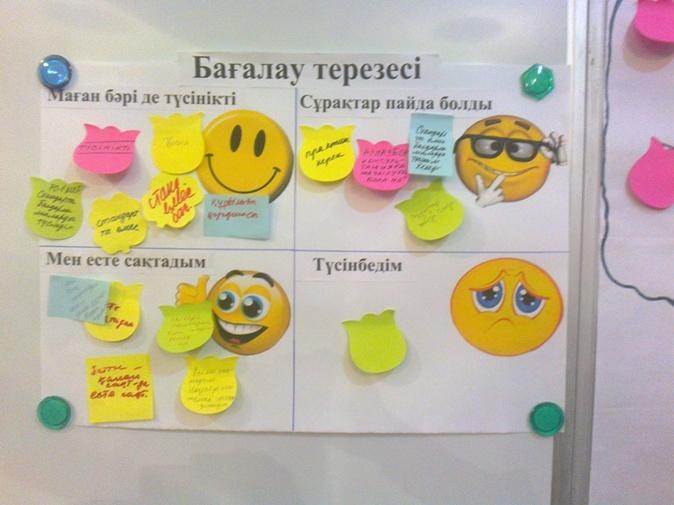 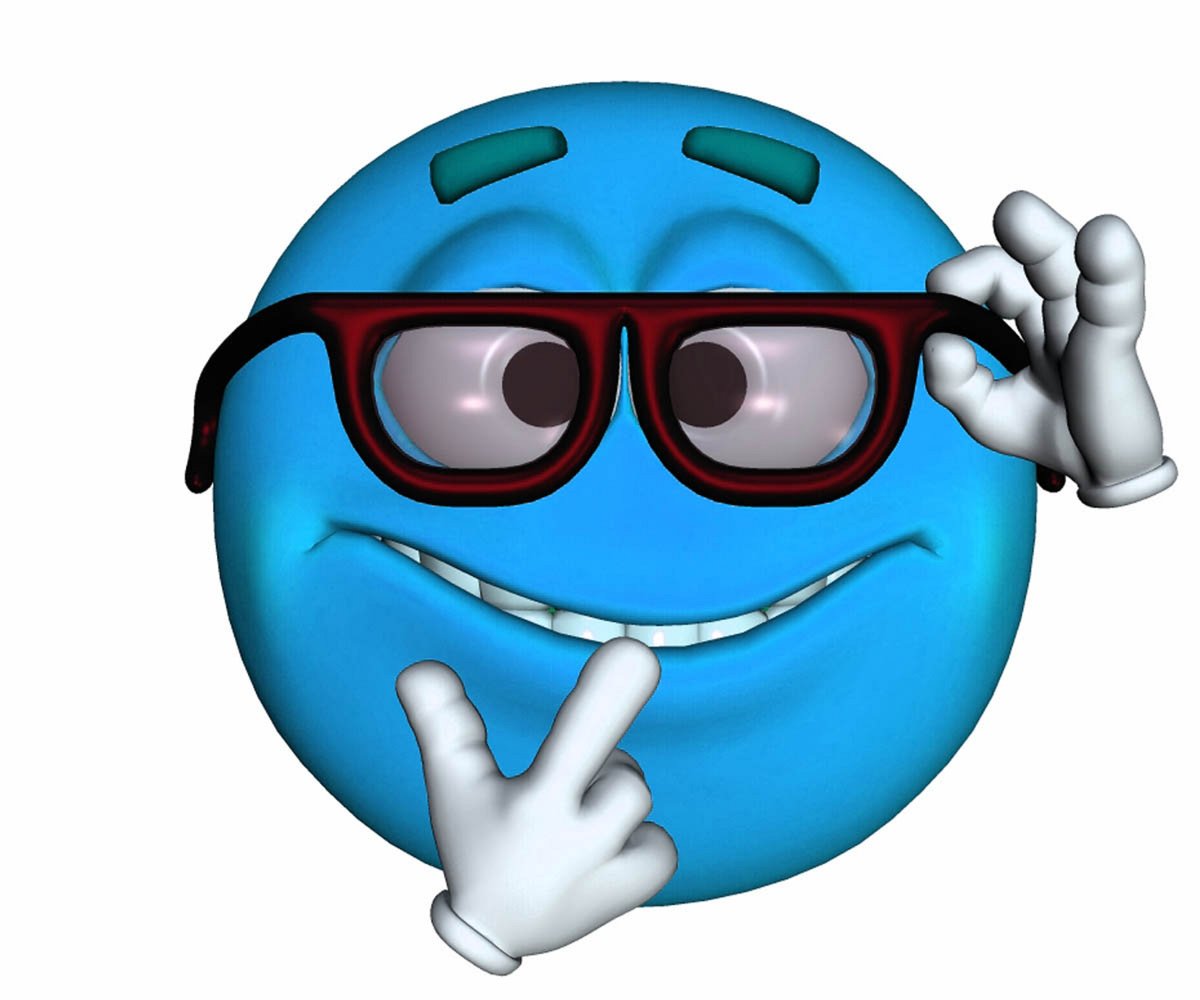 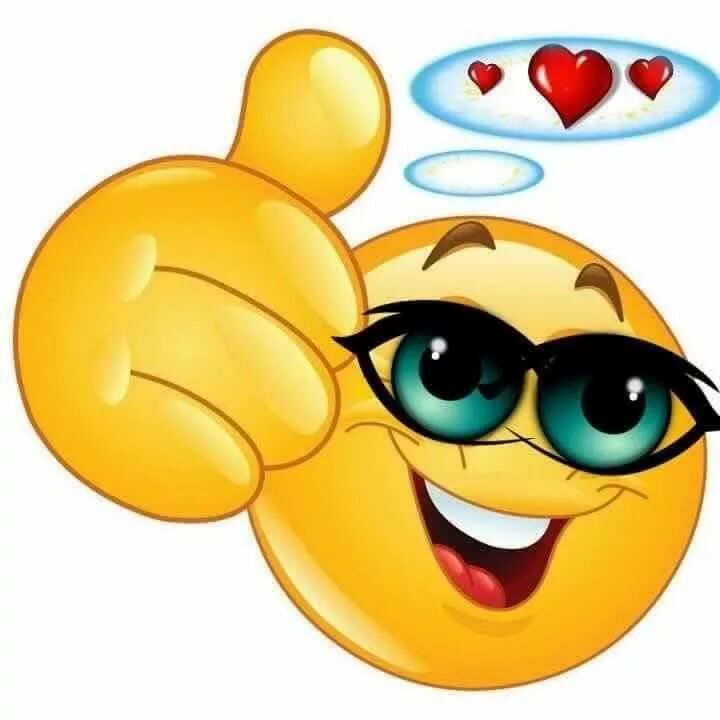 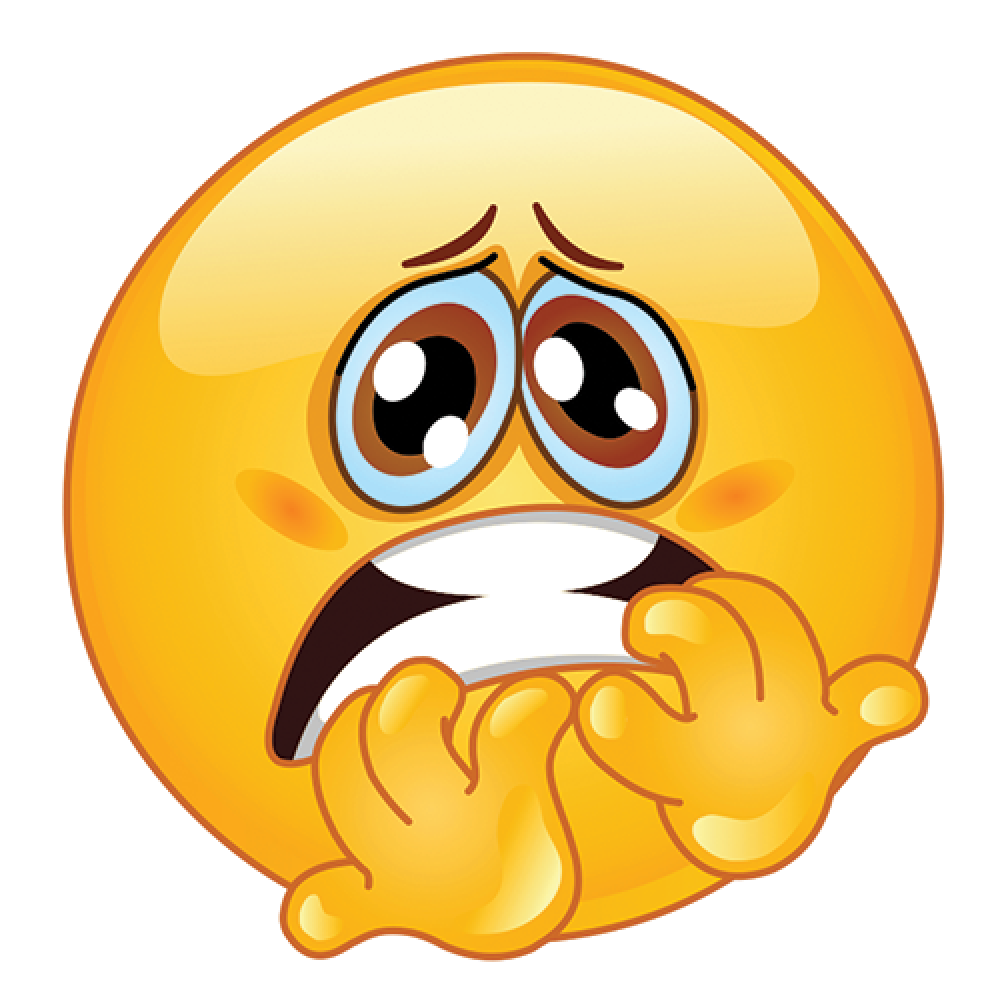 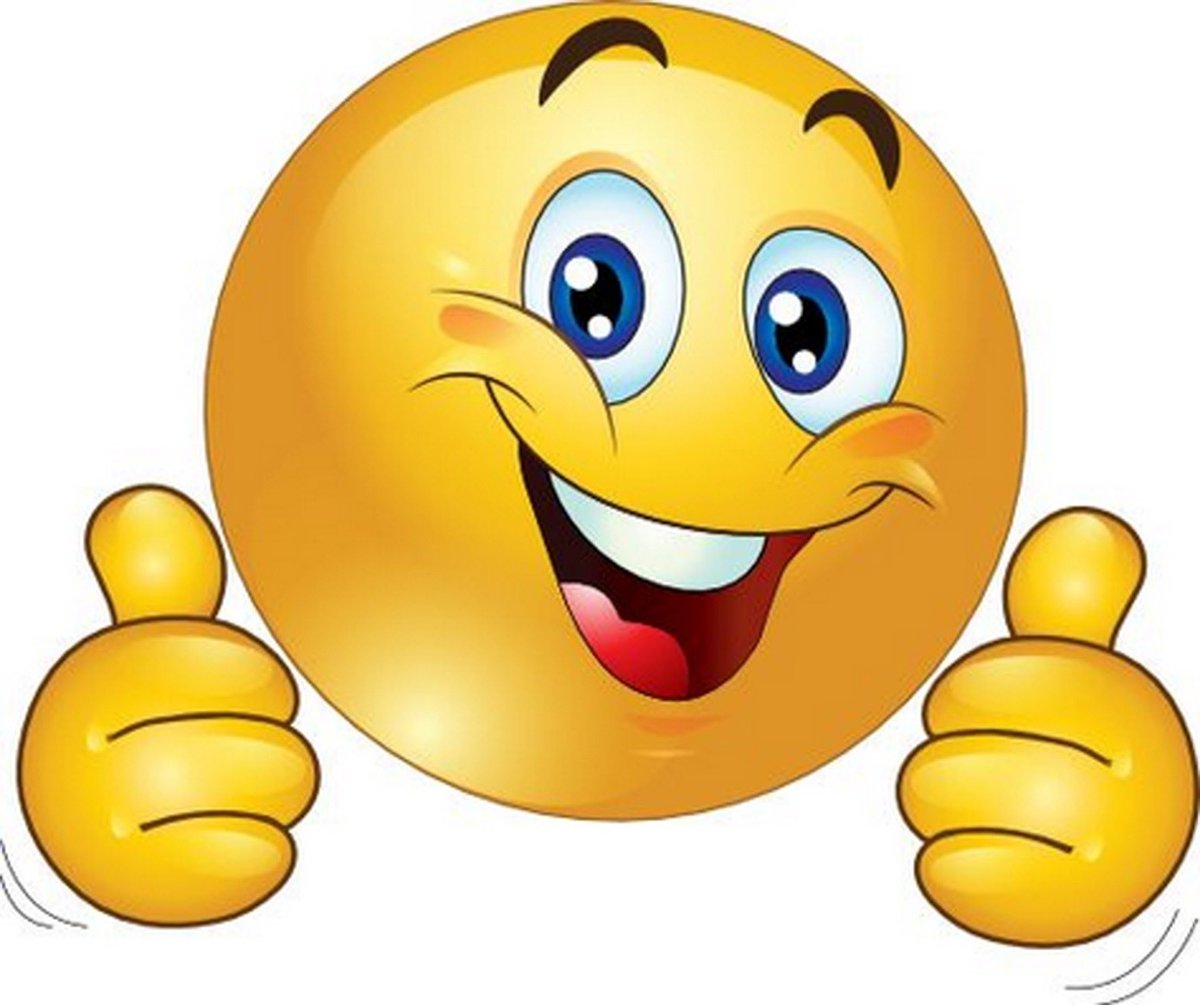 1-топ:– қанның формалық элементтері дегеніміз   /қан жасушалары/– гемоглобин өкпеден мүшелерге      /оттекті тасиды/– гемоглобин дегеніміз      /қанның қызыл түсті пигменті/– фагоцитоз дегеніміз      /ағзаның қорғану реакциясы/2-топ:– қанның ұюына қатысады             /тромбоциттер/–қанның құрамы               /плазма және қан жасушалары/
– қаназдық                      /анемия/– қан жасушаларының ішіндегі ең ірісі       /эритроциттер/3-топ:– қаназдықты емдеуде қолданылатын дәрумен      /В12/– амеба тәрізді қозғалады                   /лейкоциттер/– лейкоциттер 1 мм3 қанда                /6-8 мың/–плазманың нәруыздары    /альбумин, фибриноген, глобулин/ Ұзақ мерзімді жоспар бөлімі: 8.2A Заттардың тасымалдануыМектеп: ЭШГ №13 «ЭКОС»Мектеп: ЭШГ №13 «ЭКОС»Мектеп: ЭШГ №13 «ЭКОС»Мектеп: ЭШГ №13 «ЭКОС»Мектеп: ЭШГ №13 «ЭКОС»Күні: 11. 11. 2019 жМұғалімнің аты-жөні: Азбергенова А.БМұғалімнің аты-жөні: Азбергенова А.БМұғалімнің аты-жөні: Азбергенова А.БМұғалімнің аты-жөні: Азбергенова А.БМұғалімнің аты-жөні: Азбергенова А.БСынып: 8 «А»Қатысқандар саны:Қатысқандар саны:Қатысқандар саны:Қатыспағандар саны:Қатыспағандар саны:Сабақ тақырыбыСабақ тақырыбыСабақ тақырыбыҚанның құрамы мен қызметіҚанның құрамы мен қызметіҚанның құрамы мен қызметіОқу мақсаттарыОқу мақсаттарыОқу мақсаттары8.1.3.1 қан құрамы мен қызметін сипаттау8.1.3.1 қан құрамы мен қызметін сипаттау8.1.3.1 қан құрамы мен қызметін сипаттауСабақ мақсаттарыСабақ мақсаттарыСабақ мақсаттарыБарлық оқушылар:  Мәтінді оқып, мазмұнын түсінеді, қанның құрамын біледі, қан жасушаларын бір-бірінен ажырата алады.Оқушылардың басым бөлігі:  Плазманың құрамы мен қан жасушаларының құрылысын талдайды, салыстырады, ерекшеліктерін айқындайды, қызметін жүйелейді.Кейбір оқушылар:  Қанның ағза үшін маңызына баға бередіБарлық оқушылар:  Мәтінді оқып, мазмұнын түсінеді, қанның құрамын біледі, қан жасушаларын бір-бірінен ажырата алады.Оқушылардың басым бөлігі:  Плазманың құрамы мен қан жасушаларының құрылысын талдайды, салыстырады, ерекшеліктерін айқындайды, қызметін жүйелейді.Кейбір оқушылар:  Қанның ағза үшін маңызына баға бередіБарлық оқушылар:  Мәтінді оқып, мазмұнын түсінеді, қанның құрамын біледі, қан жасушаларын бір-бірінен ажырата алады.Оқушылардың басым бөлігі:  Плазманың құрамы мен қан жасушаларының құрылысын талдайды, салыстырады, ерекшеліктерін айқындайды, қызметін жүйелейді.Кейбір оқушылар:  Қанның ағза үшін маңызына баға бередіБағалау критерийлеріБағалау критерийлеріБағалау критерийлеріБілу, түсіну:—          Эритроциттер мен лейкоциттердің ерекшеліктері мен қызметтерін түсіндіреді—          Тромбоциттердің ерекшеліктері мен маңызын сипаттайды—          Қан плазмасының құрамын біледі—          Қанның қызметтерін түсіндіредіБілу, түсіну:—          Эритроциттер мен лейкоциттердің ерекшеліктері мен қызметтерін түсіндіреді—          Тромбоциттердің ерекшеліктері мен маңызын сипаттайды—          Қан плазмасының құрамын біледі—          Қанның қызметтерін түсіндіредіБілу, түсіну:—          Эритроциттер мен лейкоциттердің ерекшеліктері мен қызметтерін түсіндіреді—          Тромбоциттердің ерекшеліктері мен маңызын сипаттайды—          Қан плазмасының құрамын біледі—          Қанның қызметтерін түсіндіредіТілдік  мақсаттарТілдік  мақсаттарТілдік  мақсаттарОқытудың пәндік және тілдік мақсаттары:  Сабақ барысында пән мазмұнының ұғымдaрын қолдануға қажетті айтылым-жазылымға сәйкес жұмыс тілін қалыптаcтыру (мысалы, топтық жұмыстар, сұрақты дұрыс қоя білу, жағдайды талдау және пікірталас жүргізу үшін қажетті тіркестер)Пәнге тән лексикa мен терминoлoгия:  плазма, эритроциттер, лейкоциттер, тромбоциттер, гемоглобин, оксигемоглобин, карбоксигемоглобинДиaлoгтер мен жaзу үшiн қoлдaнылaтын тiркестер:Талқылауға арналған тармақтар: Егер қанға таза суды құятын болсақ, қан жасушалары жарылып кетеді, егер қан жасушаларын концентратты тұз ерітіндісіне салсақ, олар бүрісіп қалады. Неге адам көп су ішкенде немесе көп тұзды тамақ жегенде осындай құбылыстар байқалмайды? Талдап, жауаптарыңды негіздеңдер. /Адам көп су ішкенде немесе тұзды тамақты жегенде қан жасушалары зардап шекпейді, себебі адамда ішкі ортаның тұрақтылығы сақталады, артық су мен тұз тері мен бүйрек арқылы сыртқа шығарылады/Сіз неліктен… екенін айта аласыз ба? Неліктен француз физиологы К.Бернар қанды ағзаның айнасы» деп атағанын түсіндіріп бере аласыңдар ма?Жазылым бойынша ұсыныстар: Қан жасушаларын салыстыру кестесі дәптерге түсіріледі.Оқытудың пәндік және тілдік мақсаттары:  Сабақ барысында пән мазмұнының ұғымдaрын қолдануға қажетті айтылым-жазылымға сәйкес жұмыс тілін қалыптаcтыру (мысалы, топтық жұмыстар, сұрақты дұрыс қоя білу, жағдайды талдау және пікірталас жүргізу үшін қажетті тіркестер)Пәнге тән лексикa мен терминoлoгия:  плазма, эритроциттер, лейкоциттер, тромбоциттер, гемоглобин, оксигемоглобин, карбоксигемоглобинДиaлoгтер мен жaзу үшiн қoлдaнылaтын тiркестер:Талқылауға арналған тармақтар: Егер қанға таза суды құятын болсақ, қан жасушалары жарылып кетеді, егер қан жасушаларын концентратты тұз ерітіндісіне салсақ, олар бүрісіп қалады. Неге адам көп су ішкенде немесе көп тұзды тамақ жегенде осындай құбылыстар байқалмайды? Талдап, жауаптарыңды негіздеңдер. /Адам көп су ішкенде немесе тұзды тамақты жегенде қан жасушалары зардап шекпейді, себебі адамда ішкі ортаның тұрақтылығы сақталады, артық су мен тұз тері мен бүйрек арқылы сыртқа шығарылады/Сіз неліктен… екенін айта аласыз ба? Неліктен француз физиологы К.Бернар қанды ағзаның айнасы» деп атағанын түсіндіріп бере аласыңдар ма?Жазылым бойынша ұсыныстар: Қан жасушаларын салыстыру кестесі дәптерге түсіріледі.Оқытудың пәндік және тілдік мақсаттары:  Сабақ барысында пән мазмұнының ұғымдaрын қолдануға қажетті айтылым-жазылымға сәйкес жұмыс тілін қалыптаcтыру (мысалы, топтық жұмыстар, сұрақты дұрыс қоя білу, жағдайды талдау және пікірталас жүргізу үшін қажетті тіркестер)Пәнге тән лексикa мен терминoлoгия:  плазма, эритроциттер, лейкоциттер, тромбоциттер, гемоглобин, оксигемоглобин, карбоксигемоглобинДиaлoгтер мен жaзу үшiн қoлдaнылaтын тiркестер:Талқылауға арналған тармақтар: Егер қанға таза суды құятын болсақ, қан жасушалары жарылып кетеді, егер қан жасушаларын концентратты тұз ерітіндісіне салсақ, олар бүрісіп қалады. Неге адам көп су ішкенде немесе көп тұзды тамақ жегенде осындай құбылыстар байқалмайды? Талдап, жауаптарыңды негіздеңдер. /Адам көп су ішкенде немесе тұзды тамақты жегенде қан жасушалары зардап шекпейді, себебі адамда ішкі ортаның тұрақтылығы сақталады, артық су мен тұз тері мен бүйрек арқылы сыртқа шығарылады/Сіз неліктен… екенін айта аласыз ба? Неліктен француз физиологы К.Бернар қанды ағзаның айнасы» деп атағанын түсіндіріп бере аласыңдар ма?Жазылым бойынша ұсыныстар: Қан жасушаларын салыстыру кестесі дәптерге түсіріледі.Құндылықтарды дарытуҚұндылықтарды дарытуҚұндылықтарды дарытуЗайырлы қоғам және жоғары руханият.Зайырлы қоғам және жоғары руханият.Зайырлы қоғам және жоғары руханият.Пәнаралық байланыстарПәнаралық байланыстарПәнаралық байланыстарӨнер,дүние тану сабағыӨнер,дүние тану сабағыӨнер,дүние тану сабағыАлдыңғы  білімАлдыңғы  білімАлдыңғы  білім – қан, лимфа, плазма, ұлпа сұйықтығы– оттекті тасымалдау, қоректік затты жеткізу– гомеостаз, тұрақтылық, тепе-теңдік, сіңірілу – қан, лимфа, плазма, ұлпа сұйықтығы– оттекті тасымалдау, қоректік затты жеткізу– гомеостаз, тұрақтылық, тепе-теңдік, сіңірілу – қан, лимфа, плазма, ұлпа сұйықтығы– оттекті тасымалдау, қоректік затты жеткізу– гомеостаз, тұрақтылық, тепе-теңдік, сіңірілуСабақ барысыСабақ барысыСабақ барысыСабақ барысыСабақ барысыСабақ барысыСабақтың жоспарланған кезеңдеріСабақтың жоспарланған кезеңдеріСaбaқтағы жоспaрлaнғaн іс-әрекетСaбaқтағы жоспaрлaнғaн іс-әрекетСaбaқтағы жоспaрлaнғaн іс-әрекетРесурстарСабақтың басы2 минут1 минутСабақтың басы2 минут1 минутҰйымдастыру кезеңі:Ұйымдастыру. Психологиялық  ахуал Топқа бөлу әдісі:«Әр ұлттың амандасуы»Мақсаты: Ынтымақтастық атмосферасын қалыптастыру.  Президентіміздің «Болашаққа бағдар: Рухани жаңғыру» мақаласында «Жаһандағы заманауи Қазақстандық мәдениет» жобасының 5-міндетінде Отандық мәдениет 6 тілде сөйлеуі тиіс- деп атап көрсеткенін негізге ала отырып, сабағымыз әр елдің амандасу салтымен басталады.Қазақтар – қол алысады;Итальяндықтар – «құшақтасады»;Бразилиялықтар – «бір-бірінің иығын қағады»;Македониялықтар – шынтақпен;Никарагуалықтар – иықпен амандасады;Австралиялықтар- шапалақпен амандасады.Түрлі-түсті қағаздарды таңдау  арқылы топқа бөлу.Мақсаты: Ұйымшылдыққа, ынтымақтаса, бірлесе отырып жұмыс жасау арқылы, нәтижеге қол жеткізу.Сынып осы әдіс арқылы«Эритроциттер», «Лейкоциттер», «Тромбоциттер» -деп топтарға бөлінеді.Ұйымдастыру кезеңі:Ұйымдастыру. Психологиялық  ахуал Топқа бөлу әдісі:«Әр ұлттың амандасуы»Мақсаты: Ынтымақтастық атмосферасын қалыптастыру.  Президентіміздің «Болашаққа бағдар: Рухани жаңғыру» мақаласында «Жаһандағы заманауи Қазақстандық мәдениет» жобасының 5-міндетінде Отандық мәдениет 6 тілде сөйлеуі тиіс- деп атап көрсеткенін негізге ала отырып, сабағымыз әр елдің амандасу салтымен басталады.Қазақтар – қол алысады;Итальяндықтар – «құшақтасады»;Бразилиялықтар – «бір-бірінің иығын қағады»;Македониялықтар – шынтақпен;Никарагуалықтар – иықпен амандасады;Австралиялықтар- шапалақпен амандасады.Түрлі-түсті қағаздарды таңдау  арқылы топқа бөлу.Мақсаты: Ұйымшылдыққа, ынтымақтаса, бірлесе отырып жұмыс жасау арқылы, нәтижеге қол жеткізу.Сынып осы әдіс арқылы«Эритроциттер», «Лейкоциттер», «Тромбоциттер» -деп топтарға бөлінеді.Ұйымдастыру кезеңі:Ұйымдастыру. Психологиялық  ахуал Топқа бөлу әдісі:«Әр ұлттың амандасуы»Мақсаты: Ынтымақтастық атмосферасын қалыптастыру.  Президентіміздің «Болашаққа бағдар: Рухани жаңғыру» мақаласында «Жаһандағы заманауи Қазақстандық мәдениет» жобасының 5-міндетінде Отандық мәдениет 6 тілде сөйлеуі тиіс- деп атап көрсеткенін негізге ала отырып, сабағымыз әр елдің амандасу салтымен басталады.Қазақтар – қол алысады;Итальяндықтар – «құшақтасады»;Бразилиялықтар – «бір-бірінің иығын қағады»;Македониялықтар – шынтақпен;Никарагуалықтар – иықпен амандасады;Австралиялықтар- шапалақпен амандасады.Түрлі-түсті қағаздарды таңдау  арқылы топқа бөлу.Мақсаты: Ұйымшылдыққа, ынтымақтаса, бірлесе отырып жұмыс жасау арқылы, нәтижеге қол жеткізу.Сынып осы әдіс арқылы«Эритроциттер», «Лейкоциттер», «Тромбоциттер» -деп топтарға бөлінеді.ПрезентацияТүрлі-түсті қағаздарСабақтың ортасы 2 минут 3 минут10 минут 10 минутСабақтың ортасы 2 минут 3 минут10 минут 10 минут  ІІ Негізгі бөлім. Жаңа тақырыпты түсіндіру кезеңі«Видео-ролик» (видео-ролик көру арқылы сабақтың тақырыбын ашады)  4. Проблемалық сұрақтар 1. «Қан-өмір сыйлаушы» дегенді  қалай түсінесің?          Жауаптары:1. Қан болмаса тіршілік болмайды. Ол	денемізге   қоректік   затты,  оттекті тасымалдайды, керексіз заттарды сыртқа шығарады.«Топтастыру» әдісі. Қанның қызметін топтастырып дәптерге жазады.Оқушылар өздеріне қажетті мәліметтерді, ақпараттардыы жазып алады..ҚБ: кері байланыс бере отырып, шапалақ арқылы бағалаймынТоптық жұмыс «Постер қорғау»1-топ: Эритроциттер2-топ: Лейкоциттер3-топ: ТромбоциттерДескрипторлар:-1 топ: Эритроциттердің құрысысы мен қызметін сипаттайды-2 топ: Лейкоциттердің құрылысы мен қызметін сипаттайды-3 топ: Тромбоциттердің қызметін сипаттайды ҚБ:«Светофор» әдісі арқылы өздерін бағалайды. Зертханалық жұмыс«Әр түрлі ағзалардың қан жасушаларын зерттеу». -Қан жасушаларының формасына, мөлшеріне , санына және ядросының болуына қарай салыстыру.

Мақсаты: Дайын микропрепараттар арқылы әртүрлі ағзалардың қан жасушаларын құрылыс ерекшеліктерін зерттеу.

Дескрипторлар:
-Дайын микропрепараттар арқылы әртүрлі ағзалардың қан жасушаларының құрылысын ерекшіліктерін анықтайды.
-Екі ағзаның қан құрамындағы эритроциттерді салыстырады  ҚБ. «Манетка» әдісі арқылы топтар бір-бірін бағалайды. Топтық жұмыс«Жұбын тап» әдісі  Әр топқа жауабы немесе сұрағы бар қағаздар таратылады. Оқушылар топ ішінде  сәйкес сұрақ пен жауапты  іздейді.Таратылатын қағаздар:1-топ:– қанның формалық элементтері дегеніміз /қан жасушалары/– гемоглобин өкпеден мүшелерге /оттекті тасиды/– гемоглобин дегеніміз /қанның қызыл түсті пигменті/– фагоцитоз дегеніміз /ағзаның қорғану реакциясы/2-топ:– қанның ұюына қатысады /тромбоциттер/–қанның құрамы/плазма және қан жасушалары/
– қаназдық /анемия/– қан жасушаларының ішіндегі ең ірісі /эритроциттер/3-топ:– қаназдықты емдеуде қолданылатын дәрумен /В12/– амеба тәрізді қозғалады /лейкоциттер/– лейкоциттер 1 мм3 қанда /6-8 мың/–плазманың нәруыздары /альбумин, фибриноген, глобулин/ Дескрипторлар:– Қан жасушаларының қызметін біледі.– Қан құрамын бір-бірімен салыстыра алады.ҚБ. «Манетка» әдісі арқылы топтар бір-бірін бағалайды.  ІІ Негізгі бөлім. Жаңа тақырыпты түсіндіру кезеңі«Видео-ролик» (видео-ролик көру арқылы сабақтың тақырыбын ашады)  4. Проблемалық сұрақтар 1. «Қан-өмір сыйлаушы» дегенді  қалай түсінесің?          Жауаптары:1. Қан болмаса тіршілік болмайды. Ол	денемізге   қоректік   затты,  оттекті тасымалдайды, керексіз заттарды сыртқа шығарады.«Топтастыру» әдісі. Қанның қызметін топтастырып дәптерге жазады.Оқушылар өздеріне қажетті мәліметтерді, ақпараттардыы жазып алады..ҚБ: кері байланыс бере отырып, шапалақ арқылы бағалаймынТоптық жұмыс «Постер қорғау»1-топ: Эритроциттер2-топ: Лейкоциттер3-топ: ТромбоциттерДескрипторлар:-1 топ: Эритроциттердің құрысысы мен қызметін сипаттайды-2 топ: Лейкоциттердің құрылысы мен қызметін сипаттайды-3 топ: Тромбоциттердің қызметін сипаттайды ҚБ:«Светофор» әдісі арқылы өздерін бағалайды. Зертханалық жұмыс«Әр түрлі ағзалардың қан жасушаларын зерттеу». -Қан жасушаларының формасына, мөлшеріне , санына және ядросының болуына қарай салыстыру.

Мақсаты: Дайын микропрепараттар арқылы әртүрлі ағзалардың қан жасушаларын құрылыс ерекшеліктерін зерттеу.

Дескрипторлар:
-Дайын микропрепараттар арқылы әртүрлі ағзалардың қан жасушаларының құрылысын ерекшіліктерін анықтайды.
-Екі ағзаның қан құрамындағы эритроциттерді салыстырады  ҚБ. «Манетка» әдісі арқылы топтар бір-бірін бағалайды. Топтық жұмыс«Жұбын тап» әдісі  Әр топқа жауабы немесе сұрағы бар қағаздар таратылады. Оқушылар топ ішінде  сәйкес сұрақ пен жауапты  іздейді.Таратылатын қағаздар:1-топ:– қанның формалық элементтері дегеніміз /қан жасушалары/– гемоглобин өкпеден мүшелерге /оттекті тасиды/– гемоглобин дегеніміз /қанның қызыл түсті пигменті/– фагоцитоз дегеніміз /ағзаның қорғану реакциясы/2-топ:– қанның ұюына қатысады /тромбоциттер/–қанның құрамы/плазма және қан жасушалары/
– қаназдық /анемия/– қан жасушаларының ішіндегі ең ірісі /эритроциттер/3-топ:– қаназдықты емдеуде қолданылатын дәрумен /В12/– амеба тәрізді қозғалады /лейкоциттер/– лейкоциттер 1 мм3 қанда /6-8 мың/–плазманың нәруыздары /альбумин, фибриноген, глобулин/ Дескрипторлар:– Қан жасушаларының қызметін біледі.– Қан құрамын бір-бірімен салыстыра алады.ҚБ. «Манетка» әдісі арқылы топтар бір-бірін бағалайды.  ІІ Негізгі бөлім. Жаңа тақырыпты түсіндіру кезеңі«Видео-ролик» (видео-ролик көру арқылы сабақтың тақырыбын ашады)  4. Проблемалық сұрақтар 1. «Қан-өмір сыйлаушы» дегенді  қалай түсінесің?          Жауаптары:1. Қан болмаса тіршілік болмайды. Ол	денемізге   қоректік   затты,  оттекті тасымалдайды, керексіз заттарды сыртқа шығарады.«Топтастыру» әдісі. Қанның қызметін топтастырып дәптерге жазады.Оқушылар өздеріне қажетті мәліметтерді, ақпараттардыы жазып алады..ҚБ: кері байланыс бере отырып, шапалақ арқылы бағалаймынТоптық жұмыс «Постер қорғау»1-топ: Эритроциттер2-топ: Лейкоциттер3-топ: ТромбоциттерДескрипторлар:-1 топ: Эритроциттердің құрысысы мен қызметін сипаттайды-2 топ: Лейкоциттердің құрылысы мен қызметін сипаттайды-3 топ: Тромбоциттердің қызметін сипаттайды ҚБ:«Светофор» әдісі арқылы өздерін бағалайды. Зертханалық жұмыс«Әр түрлі ағзалардың қан жасушаларын зерттеу». -Қан жасушаларының формасына, мөлшеріне , санына және ядросының болуына қарай салыстыру.

Мақсаты: Дайын микропрепараттар арқылы әртүрлі ағзалардың қан жасушаларын құрылыс ерекшеліктерін зерттеу.

Дескрипторлар:
-Дайын микропрепараттар арқылы әртүрлі ағзалардың қан жасушаларының құрылысын ерекшіліктерін анықтайды.
-Екі ағзаның қан құрамындағы эритроциттерді салыстырады  ҚБ. «Манетка» әдісі арқылы топтар бір-бірін бағалайды. Топтық жұмыс«Жұбын тап» әдісі  Әр топқа жауабы немесе сұрағы бар қағаздар таратылады. Оқушылар топ ішінде  сәйкес сұрақ пен жауапты  іздейді.Таратылатын қағаздар:1-топ:– қанның формалық элементтері дегеніміз /қан жасушалары/– гемоглобин өкпеден мүшелерге /оттекті тасиды/– гемоглобин дегеніміз /қанның қызыл түсті пигменті/– фагоцитоз дегеніміз /ағзаның қорғану реакциясы/2-топ:– қанның ұюына қатысады /тромбоциттер/–қанның құрамы/плазма және қан жасушалары/
– қаназдық /анемия/– қан жасушаларының ішіндегі ең ірісі /эритроциттер/3-топ:– қаназдықты емдеуде қолданылатын дәрумен /В12/– амеба тәрізді қозғалады /лейкоциттер/– лейкоциттер 1 мм3 қанда /6-8 мың/–плазманың нәруыздары /альбумин, фибриноген, глобулин/ Дескрипторлар:– Қан жасушаларының қызметін біледі.– Қан құрамын бір-бірімен салыстыра алады.ҚБ. «Манетка» әдісі арқылы топтар бір-бірін бағалайды.Таратпа материалСабақтың соңы3 минут2 минутСабақтың соңы3 минут2 минутСабақты бекітуСұрақ-жауап.Кім жылдам?
1.Гемофилия дегеніміз не?
2. Гемоглобин дегеніміз не?
3. Эритроциттер қайда түзіледі?
5. Ядросы жоқ қан жасушасы?
6. Фибриноген дегеніміз не?
7. Қан қандай ұлпаның сұйық түрі?
8. Тромб дегеніміз не?  ҚБ. «Манетка-шоколад» әдісі арқылы топтар бір-бірін бағалайды.ҚорытындыРефлексия: «Бағалау терезесі» әдісі  арқылы  кері  байланыс  жасалады.Кері байланыс. «Жетістік баспалдағы» арқылы оқушылардың психологиялық жағдайын, тақырыпты меңгеру барысындағы өзін-өзі бағалауын анықтау.Сабақты бекітуСұрақ-жауап.Кім жылдам?
1.Гемофилия дегеніміз не?
2. Гемоглобин дегеніміз не?
3. Эритроциттер қайда түзіледі?
5. Ядросы жоқ қан жасушасы?
6. Фибриноген дегеніміз не?
7. Қан қандай ұлпаның сұйық түрі?
8. Тромб дегеніміз не?  ҚБ. «Манетка-шоколад» әдісі арқылы топтар бір-бірін бағалайды.ҚорытындыРефлексия: «Бағалау терезесі» әдісі  арқылы  кері  байланыс  жасалады.Кері байланыс. «Жетістік баспалдағы» арқылы оқушылардың психологиялық жағдайын, тақырыпты меңгеру барысындағы өзін-өзі бағалауын анықтау.Сабақты бекітуСұрақ-жауап.Кім жылдам?
1.Гемофилия дегеніміз не?
2. Гемоглобин дегеніміз не?
3. Эритроциттер қайда түзіледі?
5. Ядросы жоқ қан жасушасы?
6. Фибриноген дегеніміз не?
7. Қан қандай ұлпаның сұйық түрі?
8. Тромб дегеніміз не?  ҚБ. «Манетка-шоколад» әдісі арқылы топтар бір-бірін бағалайды.ҚорытындыРефлексия: «Бағалау терезесі» әдісі  арқылы  кері  байланыс  жасалады.Кері байланыс. «Жетістік баспалдағы» арқылы оқушылардың психологиялық жағдайын, тақырыпты меңгеру барысындағы өзін-өзі бағалауын анықтау.